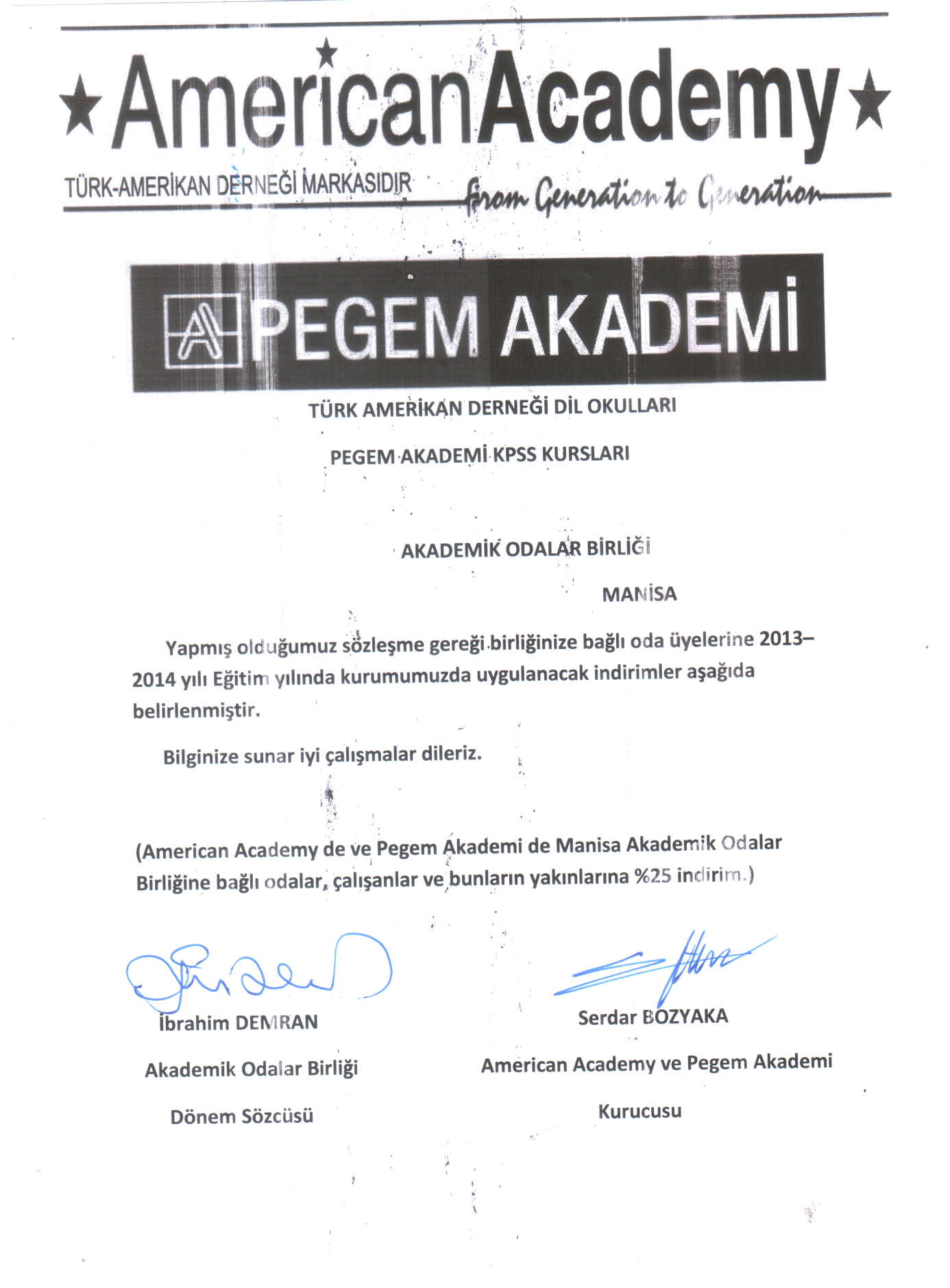 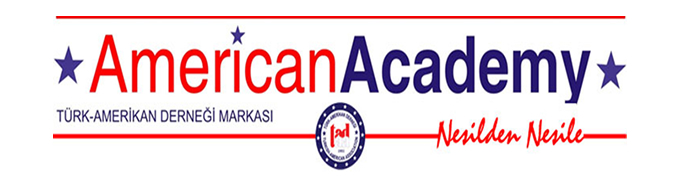 Bir yabancı dili bilen ya da öğrenmeye çalışan herkesin bildiği gibi, Türkiye’de dil öğrenmek kolay olmasına rağmen, o dili kullanmak ve yaşantımızın bir parçası haline getirmek ne yazık ki zordur. İngilizce eğitim süreçlerini hep öğrenerek geçirenlerin orta ve ileri düzey seviyesine geldiklerinde yaşadıkları en büyük sorun İngilizceyi iyi anlamalarına rağmen iyi konuşamamalarıdır. “Okuduğum her şeyi anlıyorum ama aynı şeyleri ben yazamıyorum” diye yakınırlar. Hatta “ Yahu biri konuştuğunda anlıyorum ama iş cevap vermeye gelince şaşırıp kalıyorum” diye de bol bol şikayet ederler.Biz İngilizceyi neden sadece öğreniyoruz? Bu durumun başlıca nedenleri söyle sıralanabilir:Okullarda verilen eğitim, ÖSYM’nin yaptığı sınavlara göre şekillenmektedir.Dil kursları, maliyet yükselir korkusuyla “yabancı eğitimci” lerden uzak dururken, öğrenciler nasıl anlaşacağım endişesiyle yine ikinci dili İngilizce olan Türk Eğitimcileri tercih etmektedirler.“Pratik yapabilmek için yabancı dili anavatanında öğrenmek şart” düşüncesi bireyleri hem ekonomik hem de manevi anlamda sıkıntıya sokmaktadır. “Yurtdışına zaten gidemem, bu nedenle bu dili hayatta konuşamam” fikri yaygındır.Her ne kadar günümüzde Fransızca, Almanca, İspanyolca, İtalyanca gibi kimi Avrupa dillerine karşı artan bir rağbet olsa da, İngilizce uluslararası geçerliliğe sahip bir dünya dili olarak her zaman popülerliğini koruyacak gibi gözüküyor. Bu nedenle Türkiye’de İngilizce eğitimi veren kurumların eğitim ve öğretim kalitesi çok büyük bir önem teşkil eder.AMERİCAN ACADEMY OLARAKKONUŞTURMADAN BIRAKMIYORUZ!American Academy Yabancı Dil Okulları’nı merak edip, hakkında araştırma yapıyor iseniz, doğru bir İngilizce eğitimine bir adım yakınsınız demektir. Eğitim sektöründe İngilizceyi sadece öğreten değil aynı zamanda uygulatan bir okulu seçtiğinizin farkında olun.American Academy’de  Genel İngilizce Programları için bütün dünyada kabul gören, öğretmen merkezli, 6 seviyelik, interaktif bir eğitim modeli uygulanmaktadır. Eğitim sistemimizi oluşturan 6 seviye; Beginner, Elementary, Pre-Intermediate, Upper-İntermediate ve Advanced düzeyleridir. Tüm eğitimlerimiz eğitmenlik alanında gerekli sertifika ve diplomalara sahip, alanında uzman öğretmenler tarafından verilmektedir. Pre-Intermadiate seviyesi ve daha iler seviyeler ise ana dili İngilizce olan eğitmenlerimiz tarafından verilmektedir.96 ders saatinde oluşan kurlarımız Grammar (Dilbilgisi), Reading ( Okuma), Writing (Yazma) ve Listening & Speaking (Anlama ve Konuşma) olmak üzere 48 saatlik 2 modülden oluşmaktadır. Her bölüm içerisinde gramer ve kelime bilgisi mutlaka ele alınmaktadır. American Academy’de öğrenciler bir öğretme garantisi altında eğitim alırlar. Şöyle ki; eğitim süresince yapılan sınavlar, verilen ödevler ve derse katılım sonucunda 100 üzerinden an az 60 ortalama puan alamayan tüm öğrencilerimize 1 kur içerisinde toplam devamsızlık sayısı 8 ders saatini geçmemesi, ödevlerini eksiksiz, zamanında teslim etmiş olması ve sınavların hepsine girmiş olması şartıyla başka hiçbir şart aranmadan almış olduğu kurun tamamı Ücretsiz olarak tekrar verilir.	Standart ders saatleri dışında gün boyu süren ekstra derslerimiz ( Aktivite Programları) mevcuttur ve kayıt olan tüm öğrencilerimize Ömür Boyu Ücretsiz olarak sunulur.NOT: ABD Büyükelçiliği’nin resmi internet sitesinden erişilebilen gerçek Türk-Amerikan Derneği markasıyız!TÜRK AMERİKAN DERNEĞİ DİL OKULU American  Academy’de Genel İngilizce Kursları “Avrupa Ortak Öğrenme, Öğretme ve Değerlendirme” yapısına uygun olarak hazırlanmıştır. Bu çalışmanın amacı, farklı özellikler barındıran sistemlerin karşılaştırılarak, standart sınav ve testlerin kullanılmasıyla öğrencilere dil öğreniminde seviyelerin açık bir şekilde ifade edilmesidir.ÖĞRETİM METODU: Kursiyerlerin büyük sorunu olduğu düşünülen “konuşma” zorluğunun en aza indirgenmesi için, kurs programı dahilinde “iletişimsel” eğitim metodu uygulanmaktadır. Bu metot, yalnızca teorik bilgilendirmeyle kalmayıp, her öğrenciyi konuşturmaya yöneliktir ve derste yapılan aktiviteler, çalışmalar ve öğrenciler arasındaki diyaloglarla her an aktif bir öğrenciyi hedeflemektedir.KUR DÜZEYLERİ: Hiç İngilizce bilmeyenlerden, ileri düzeyde çalışma yapmak isteyenlere kadar herkesi kapsayacak şekilde düzenlenmiştir. A1 seviyesinden başlayıp C2 seviyesine kadar  devam eder. Her dönem yeni kayıt olacak kursiyerler için verilen sınıflandırma sınavına göre kursiyerlerin seviyeleri belirlenerek kurlara kayıtları yapılır.3 Ana seviye vardır.Her seviye toplam 192 ders saatinde tamamlanır.REFERANSLARIMIZDAN BAZILARIDış işleri bakanlığı                                                                 •AselsanMEB                                                                                        •Amerikan BüyükelçiliğiCumhurbaşkanlığı Muhafız Alay Komutanlığı                  •TRT Genel MüdürlüğüTBMM                                                                                    •Anadolu AjansıTürk Patent Enstitüsü                                                            •AIESECİLETİŞİM BİLGİLERİMİZ:İLETİŞİM: 0(236) 231 94 40  -  0(507)691 17 60       WEB ADRESİ: www.manisaamericanacademy-tad.comMAiL ADRESiMiZ: americanacademymanisa@gmail.comMANİSA AKADEMİK ODALAR BİRLİĞİNE ÖZEL FİYATIYLA;BASICBASICCOURSE LEVELSBOOK USEDHOURSBEGINNERTEMEL  KULLANICIA1M1TOUCHSTONE 148 HOURSBEGINNERTEMEL  KULLANICIA1M2TOUCHSTONE 148 HOURSELEMENTARYTEMEL  KULLANICIA2M1TOUCHSTONE 248 HOURSELEMENTARYTEMEL  KULLANICIA2M2TOUCHSTONE 248 HOURSPRE       INT .BAĞIMSIZ KULLANICIB1M1TOUCHSTONE 348 HOURSPRE       INT .BAĞIMSIZ KULLANICIB1M2TOCUHSTONE 348 HOURSINTERMEDIATEBAĞIMSIZ KULLANICIB2M1TOUCHSTONE 448 HOURSINTERMEDIATEBAĞIMSIZ KULLANICIB2M2TOCUHSTONE 448 HOURSUPPER  INT .YETKİN KULLANICIC1M1PASSAGES 148 HOURSUPPER  INT .YETKİN KULLANICIC1M2PASSAGES 148 HOURSADVANCEDYETKİN KULLANICIC2M1PASSAGES 248 HOURSADVANCEDYETKİN KULLANICIC2M2PASSAGES 248 HOURSKURS ÜCRETLERİKURS GÜNLERİSOSYAL AKTİVİTELERİMİZGramer etütleri: (her hafta,hafta başından öğrencilere duyurularak bir gramer konusu işlenmektedir.)Speaking time: (her hafta, hafta da bir gün zorunlu dersler hariç tüm gruplar için 1 saat boyunca konuşma dersi yapılmaktadır.)Movie tıime: (hafta da bir gün hoca eşliğinde yabancı dilde ve alt yazılı olarak video ve film gösterimi yapılmaktadır.)Vocabulary time: (hafta da bir gün kelime çalışması yapılmaktadır.)Guitar lesson: (ücretsiz gitar dersleri verilmektedir.)Latin dance night: (hafta da bir gece Latin dansı gecesi yapılmaktadır.)Karaoke time: (teras kafemizde her hafta, hafta da bir gün karaoke gecesi yapılmaktadır.)2+1 Kampanyasıyla;HAFTA İÇİ PROGRAMI            1 KUR = 120 DERS SAATİ                    09:00-12:00      hafta içi  *3 gün  12 ders saati( 10 hafta)13:00-16:00      hafta içi  *3 gün  12 ders saati (10 hafta)19:00-22:00      hafta içi  *3 gün  12 ders saati (10 hafta)*Pzt- Çar- Cuma ve Salı- Prş- Cuma olmak üzere hafta içi gündüz ve hafta içi akşam gruplarımız başlayacaktır.HAFTA SONU PROGRAMI          1 KUR = 120 DERS SAATİ                            09:00-12:00      Cts-Pzr-*Cuma       12 ders saati (10 hft)12:10-15:10      Cts-Pzr-*Cuma       12 ders saati (10 hft)15:20-18:20      Cts-Pzr-*Cuma       12 ders saati (10 hft)18:30-21:30      Cts-Pzr-*Cuma       12 ders saati (10 hft) * Hafta içi ve hafta sonu gruplarımızda Cuma günleri pratiğe yönelik konuşma dersi(speaking time), gramer etütleri(grammar study time), kelime çalışmaları( vocabulary time) ve film saatleri olarak programlanmıştır.Ödeme seçenekleri: - kredi kartına 10 taksit-senetli ödeme (4+1) taksit-peşin ödemede %10 indirimKURS ÜCRETLERİKURS GÜNLERİSOSYAL AKTİVİTELERİMİZGramer etütleri: (her hafta,hafta başından öğrencilere duyurularak bir gramer konusu işlenmektedir.)Speaking time: (her hafta, hafta da bir gün zorunlu dersler hariç tüm gruplar için 1 saat boyunca konuşma dersi yapılmaktadır.)Movie tıime: (hafta da bir gün hoca eşliğinde yabancı dilde ve alt yazılı olarak video ve film gösterimi yapılmaktadır.)Vocabulary time: (hafta da bir gün kelime çalışması yapılmaktadır.)Guitar lesson: (ücretsiz gitar dersleri verilmektedir.)Latin dance night: (hafta da bir gece Latin dansı gecesi yapılmaktadır.)Karaoke time: (teras kafemizde her hafta, hafta da bir gün karaoke gecesi yapılmaktadır.)2+1 Kampanyasıyla;HAFTA İÇİ PROGRAMI            1 KUR = 120 DERS SAATİ                    09:00-12:00      hafta içi  *3 gün  12 ders saati( 10 hafta)13:00-16:00      hafta içi  *3 gün  12 ders saati (10 hafta)19:00-22:00      hafta içi  *3 gün  12 ders saati (10 hafta)*Pzt- Çar- Cuma ve Salı- Prş- Cuma olmak üzere hafta içi gündüz ve hafta içi akşam gruplarımız başlayacaktır.HAFTA SONU PROGRAMI          1 KUR = 120 DERS SAATİ                            09:00-12:00      Cts-Pzr-*Cuma       12 ders saati (10 hft)12:10-15:10      Cts-Pzr-*Cuma       12 ders saati (10 hft)15:20-18:20      Cts-Pzr-*Cuma       12 ders saati (10 hft)18:30-21:30      Cts-Pzr-*Cuma       12 ders saati (10 hft) * Hafta içi ve hafta sonu gruplarımızda Cuma günleri pratiğe yönelik konuşma dersi(speaking time), gramer etütleri(grammar study time), kelime çalışmaları( vocabulary time) ve film saatleri olarak programlanmıştır.Ödeme seçenekleri: - kredi kartına 10 taksit-senetli ödeme (4+1) taksit-peşin ödemede %10 indirim